DOMANDA DI AMMISSIONE ALLA SELEZIONE PUBBLICA PER L’ASSUNZIONE DI N. 1 FARMACISTA CON CONTRATTO DI LAVORO A TEMPO DETERMINATO E PARZIALE PRIMO LIVELLO DEL CCNL ASSOFARM E CONTESTUALE FORMAZIONE DI GRADUATORIA VALIDA PER UN ANNO.								Spett. Azienda Speciale Servizi Pubblici									di Cardano al CampoIl/la sottoscritto/a ……………………………………………………………………………………………………….......Codice fiscale ………………………………………………………………………………………………………………CHIEDEDi essere ammesso/a a partecipare alla SELEZIONE PUBBLICA PER L’ASSUNZIONE DI N. 1 FARMACISTA CON CONTRATTO DI LAVORO A TEMPO DETERMINATO (1anno) E PARZIALE (24 ore) – PRIMO LIVELLO DEL CCNL ASSOFARM E CONTESTUALE FORMAZIONE DI GRADUATORIA VALIDA PER UN ANNO.A tal fine, ai sensi degli art. 46 e 47 del D.P.R. N. 445/2000, consapevole delle sanzioni civili e penali previste dall’art. 76 del citato D.P.R., in cui incorrerebbe in caso di dichiarazioni false o mendaci, sotto la propria responsabilitàDICHIARA:di essere nato/a il………………………………a……………………………………………………… (Prov. …);di avere la residenza nel Comune di ………………………………………………………………………………….in Via/Piazza……………………………………………………………………………...…………N………………CAP……………	telefono …………………………………………e-mail   ………………………………………………………………………………………………………………...di essere domiciliato/a nel Comune di …………………………………………………………………………….in Via/Piazza………………………………………………………………………………………N…………….CAP…………………	telefono …………………………………………………………………;di essere in possesso della cittadinanza italiana, oppure di essere nella seguente condizione prescritta dall’art. 38 del D.lgs. 165/2001 ………………………………………………………………………………………………..per i cittadini italiani, di avere regolare posizione nei confronti degli obblighi di leva e degli obblighi i servizi militare o di trovarsi nella seguente posizione nei riguardi degli obblighi militari: .....................................................di godere dei diritti politici e civili;(nel caso di candidati di Stati diversi dall’Italia) di godere dei diritti civili e politici nel seguente stato di appartenenza: ...di essere iscritto nelle liste elettorali del Comune di………………............................................................................(ovvero i motivi di non iscrizione ovvero di cancellazione dalle liste elettorali)…………………………………….di non aver riportato condanne penali e di non aver procedimenti penali in corso;di non essere stato interdetto, di non aver subito provvedimenti di prevenzione o altre misure che escludono l’accesso ai pubblici impieghi, nonché di non aver procedimenti in corso per reati che costituiscono causa di esclusione dal pubblico impiego;di non essere stato licenziato, dispensato e/o destituito dall’impiego presso una pubblica amministrazione;di essere di sana e robusta costituzione fisica ed esente da difetti fisici e psichici che diminuiscano le attitudini alle funzioni inerenti il servizio, compreso il turno notturno;di avere buona conoscenza della lingua italiana parlata e scritta;di essere in possesso del seguente titolo di studio:...…………………………………………………………………………………………….……………………..conseguito presso…………………………………………………………………………………………………..in data ………………………. votazione………………………………..………….…………………………………………………………………………………………….……………………..conseguito presso….………………………………………………………………………………………………..in data ………………………. votazione………………………………..………….…………………………………………………………………………………………….……………………..conseguito presso….………………………………………………………………………………………………..in data ………………………. votazione………………………………..………(nel caso di candidati di Stati diversi dall’Italia) che gli estremi del Decreto Ministeriale con il quale è stata riconosciuta l’idoneità del titolo di studio posseduto, conseguito all’estero sono i seguenti:……………………………………………………………………………………………………………………..………………………………………………………………………………………………………………….…;di essere iscritto all’Albo Professionale dei Farmacisti della Provincia di ..……………………............................al N………….dal…………………………………………………………………………………………………..di essere abilitato all’esercizio della professione: Istituto……………………………………………......................anno di conseguimento…………………………………………………di avere buone competenze dell’uso delle apparecchiature e delle applicazioni informatiche più diffuse;di aver svolto la professione di Farmacista:con qualifica di ……………………………………………………….……………………………..…….presso…………………………………………………….………………………………………………..nel periodo dal ………………………….. al………………………………….con qualifica di ……………………………………………………….……………………………..…….presso…………………………………………………….………………………………………………..nel periodo dal ………………………….. al………………………………….con qualifica di ………….………………………………………….……………………………..…….presso…………….………………………………………………………….…………………………..nel periodo dal ………………………….. al………………………………….di accettare senza alcuna riserva le condizioni del bando di selezione pubblica e le norme nello stesso richiamate;di essere consapevole della veridicità di quanto asserito nella domanda e di essere a conoscenza delle sanzioni penali di cui all’art. 76 del DPR 445/2000;di autorizzare l’Azienda Speciale Servizi Pubblici ed il Comune di Cardano al Campo al trattamento dei dati personali ai sensi del Regolamento EU n. 2016/679, ai soli fini inerenti le procedure concorsuali;di autorizzare l’Azienda alla pubblicazione sul sito WEB aziendale e a quello del Comune di Cardano al Campo del nominativo del sottoscritto candidato, nel caso in cui sia ammesso alla prova preselettiva o alla prova selettiva, o faccia parte della graduatoria finale dei vincitori o dell’elenco dei candidati non ammessi o esclusi dalla preselezione o selezione;di possedere tutti i requisiti previsti dall’avviso di selezione pubblica, nessuno escluso;di essere consapevole che l’elenco dei candidati ammessi, la data, l’ora e il luogo della eventuale prova preselettiva e della prova selettiva, saranno pubblicati sul sito web dell’Azienda www.asspcardano.it,  che tale pubblicazione  ha valore di notifica a tutti gli effetti, senza ulteriore obbligo di comunicazione da parte dell’Azienda Speciale Servizi Pubblici;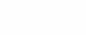 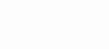 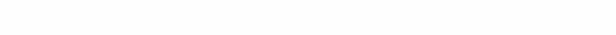 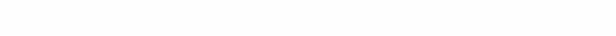 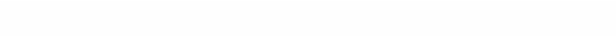 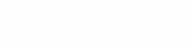 di essere consapevole che l’elenco dei candidati non ammessi o esclusi dalla eventuale preselezione o selezione sarà pubblicato sul sito WEB dell’Azienda www.asspcardano.it e che tale pubblicazione ha valore di notifica a tutti gli effetti, senza ulteriore obbligo di comunicazione da parte dell’Azienda Speciale Servizi Pubblici;che il numero di telefono, presso cui effettuare eventuali comunicazioni relative al concorso e al quale reperire il sottoscritto in qualsiasi momento, è il seguente:…………………………………….....................che l’indirizzo e-mail o PEC, presso cui effettuare eventuali comunicazioni relative alla selezione è il seguente:……………………………………………………………………………………………..che il recapito presso il quale desidera siano trasmesse eventuali comunicazioni relative alla selezione è Via/Piazza………………………………………………………….N. ……………CAP........................Comune……………………………………………………………………..…………………………………….presso………………………………………………………………………………………………………………____________________________________lì_______________________________(luogo e data)Firma del candidato/a___________________________________________      (per esteso e in modo leggibile)